ABHILASH MCAREER OBJECTIVE To succeed in an environment of growth and excellence and earn a job which provides me job Satisfaction and self-development and help me achieve personal as well as organization goals.ACADEMIC CREDENTIALS                                                                               CAREER HISTORY               1. Riseon Technologies  Bangalore, India as a IT support Engineer.                 2 year experience in IT.ACHIEVEMENTSMaster’s degree in Computer ApplicationBachelor degree in Computer scienceAttend six month Bank coaching in keralaWon second prize in the event “coding” in an intra-department IT fest at Shree Devi Institute of TechnologyROLE AND RESPONSIBILITIES IN LAST EMPLOYMENT                Installing and configuring computer hardware operating system and application, Monitoring and maintaining Computer system and network, replacing parts as required, Supporting to the roll-out of new applications, setting up a new users account and profile and dealing with password issue, Working continuously on a task until completion.SKILLSStrong relationship building, influencing and customer service skillInitiator- effective leadership ability to organize training sessionGood communication and problem handling skillProficient in MS Office Good knowledge about internet and Networking PERSONAL DETAILSBirth-date       		: 21/07/1988                          Gender               	: MaleMarital status            	: Single  Nationality            	: Indian Languages Known   	: English, Malayalam, Tamil, HindiJob Seeker First Name / CV No: 1799682Click to send CV No & get contact details of candidate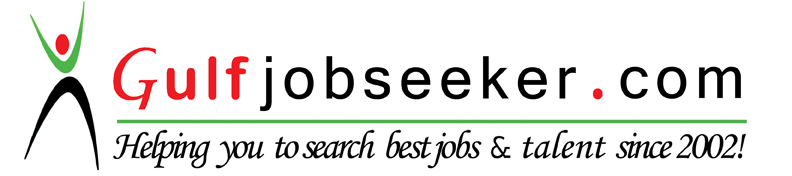 EducationInstitute/UniversityYear of passingMCA                VTUMANGALORE, India2014DEGREE (BSC)KANNUR UNIVERSITY, India2010PLUS TWOKERALA STATE HSE BOARD2007SSLCKERALA STATE BOARD2004